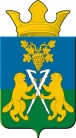 ДУМАНицинского сельского поселенияСлободо – Туринского  муниципального  районачетвертого созываРЕШЕНИЕ   от 21 октября 2021 года                                                 № 292-НПА  с.Ницинское.	Об увеличении (индексации) размеров должностных  окладов  работников    органов местного самоуправления  Ницинского сельского поселения         В соответствии со статьей 134 Трудового кодекса Российской Федерации,  статьей 86 Бюджетного кодекса Российской Федерации, статьей 22 Федерального закона от 02.03.2007 № 25-ФЗ «О муниципальной службе в Российской Федерации», Законом Свердловской области от 29.10.2007                  № 136-ОЗ «Об особенностях муниципальной службы на территории Свердловской области», Законом Свердловской области от 26.12.2008 № 146-ОЗ «О гарантиях осуществления полномочий депутата представительного органа муниципального образования, члена выборного органа местного самоуправления, выборного должностного лица местного самоуправления в муниципальных образованиях, расположенных на территории Свердловской области», Указом Губернатора Свердловской области от 30.09.2021 № 569-УГ «Об увеличении (индексации) размеров окладов месячного денежного содержания государственных гражданских служащих Свердловской области»,руководствуясь Уставом Ницинского сельского поселения, Дума Ницинского сельского поселенияРЕШИЛА:1.Увеличить (индексировать) с 01 октября 2021 года в 1,037 раза размеры должностных окладов лиц, замещающих муниципальные должности Ницинского сельского поселения  на постоянной основе, муниципальных служащих и  работников, осуществляющих техническое обеспечение деятельности органов местного самоуправления Ницинского сельского поселения в пределах средств, предусмотренных решением Думы Ницинского сельского поселения от 28.12.2020 № 247-НПА «О бюджете Ницнского сельского поселения на 2021 год и плановый период 2022 и 2023 годов», в связи с ростом потребительских цен на товары и услуги.         2. Настоящее Решение распространяется на правоотношения, возникшие с 01 октября 2021 года.        3. Опубликовать настоящее решение в  печатном средстве массовой информации Думы и Администрации Ницинского сельского поселения «Информационный вестник Ницинского сельского поселения», а также обнародовать путем размещения на официальном сайте Ницинского сельского поселения (www.nicinskoe.ru)        4. Контроль  за  исполнением   данного решения возложить на комиссию по  экономической политике  и муниципальной собственности (председатель комиссии  Полякова М.А.)Председатель Думы Ницинского                            Глава Ницинского                     сельского поселения                         сельского поселения       _____________Л.Д.Хомченко              __________ Т.А.Кузеванова